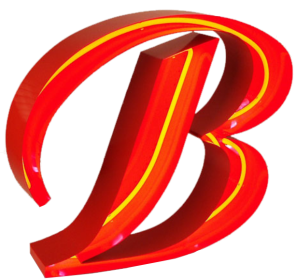 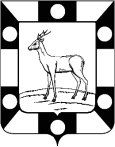 ОФИЦИАЛЬНОЕ ОПУБЛИКОВАНИЕ                                                                                           18 мая 2015 ГОДА № 8 (108)                                                                                                                                          распространяется бесплатноУчредитель (издатель): Администрация сельского поселения Курумочмуниципального района Волжский Самарской областиС полным текстом Административных регламентов можно ознакомиться на официальном сайте администрации с.п.Курумоч www.kurumoch.samregion, www.sp-kurumoch.ru,  а также на информационных досках в здании  администрации с.п. Курумоч по адресу: с. Курумоч, ул. Мира 10         ********************************************************************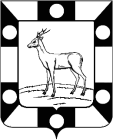 АДМИНИСТРАЦИЯ СЕЛЬСКОГО ПОСЕЛЕНИЯ КУРУМОЧ МУНИЦИПАЛЬНОГО РАЙОНА ВОЛЖСКИЙ САМАРСКОЙ ОБЛАСТИ   ПОСТАНОВЛЕНИЕ                             
         «  13 »  мая    2015 г.   №   90     Об оплате гражданами жилых помещений по договорам найма муниципального жилищного фонда в сельском поселении Курумоч муниципального района Волжский Самарской области  на II полугодие 2015 года    В соответствии с Жилищным кодексом РФ, Федеральным законом от 06.10.2003 № 131-ФЗ «Об общих принципах организации местного самоуправления в Российской Федерации», руководствуясь Уставом сельского поселения Курумоч, Администрация сельского поселения Курумоч муниципального района Волжский Самарской области  ПОСТАНОВЛЯЕТ:  1. Установить плату за пользование жилыми помещениями (плата за наем) для нанимателей жилых помещений по договорам социального найма и договорам найма специализированных жилых помещений муниципального жилищного фонда согласно Приложению 1.  2. Установить плату за содержание и ремонт жилых помещений для нанимателей жилых помещений по договорам социального найма и договорам найма специализированных жилых помещений муниципального жилищного фонда и собственников помещений в многоквартирных домах, не принявших на общем собрании решение об установлении размера платы за содержание и ремонт жилого помещения согласно Приложению 2.Установить стоимость услуг по техническому обслуживанию ВДГО, относящегося к общему имуществу многоквартирного дома, в месяц в рублях с учетом НДС в размере:с 01.07.2015 по 31.12.2015за 1 м² общей площади – 0,85,за 1 м² жилой площади – 1,14.Опубликовать настоящее Постановление в газете «Вести сельского поселения Курумоч».Настоящее Постановление вступает в силу со дня его официального опубликования.Контроль за исполнением настоящего Постановления оставляю за собой.Глава сельского поселения Курумоч                                      О.Л. Катынский ПРИЛОЖЕНИЕк Постановлению Администрации                                                                                             сельского поселения Курумоч                                                                                             муниципального района Волжский                                                                                  Самарской области                                                                                                                              от «13»мая 2015 года № 90ПЛАТАза пользование жилыми помещениями (плата за наем) для нанимателей жилых помещений по договорам социального найма и договорам найма специализированных жилых помещений муниципального жилищного фондаПримечание:Плата за наём 1 м2 жилой площади применяется для коммунальных квартир и отдельных комнат в общежитии.ПРИЛОЖЕНИЕ № 2к Постановлению Администрации                                                                                             сельского поселения Курумоч                                                                                             муниципального района Волжский                                                                                  Самарской области                                                                                                                              от «13»мая 2015 года № 90ПЛАТАза содержание и ремонт жилых помещений для нанимателей жилых помещений по договорам социального найма и договорам найма специализированных жилых помещений муниципального жилищного фонда и собственников помещений в многоквартирных домах, не принявших на общем собрании решение об установлении размера платы за содержание и ремонт жилого помещения*- применяется для коммунальных квартир и отдельных комнат в общежитиях.Примечание:В плату за содержание и ремонт жилых помещений для жилых домов без удобств, а так же квартир, признанных в установленном порядке аварийными, не включена стоимость работ по текущему ремонту жилых помещений общего имущества в многоквартирном доме.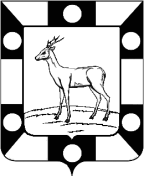 ГЛАВА СЕЛЬСКОГО ПОСЕЛЕНИЯ КУРУМОЧМУНИЦИПАЛЬНОГО РАЙОНА ВОЛЖСКИЙ САМАРСКОЙ ОБЛАСТИПОСТАНОВЛЕНИЕот «21» апреля 2015г.  № 76О внесении изменений в Постановление 16/1 от30.01.2015г «Об утверждении плана финансово-хозяйственной деятельности муниципального бюджетного учреждения «Сельское поселение Курумоч» муниципального района Волжский Самарской области на 2015 год»Руководствуясь Федеральным законом от 8 мая 2010 года № 83-ФЗ «О внесении изменений в отдельные законодательные акты Российской Федерации в связи с совершенствованием правового положения государственных (муниципальных) учреждений», постановлениями администрации сельского поселения Курумоч от 30 декабря 2011 года № 101 «Об утверждении Порядка составления и утверждения плана финансово-хозяйственной деятельности муниципальных бюджетных учреждений сельского поселения Курумоч муниципального района Волжский Самарской области», Решением Собрания Представителей  «О местном бюджете на 2015 год и на и плановый период 2016 и 2017 годы» от 31,12,2014 года№168/81, 20.03.2015г №177/85,от 21,04,2015г №180/87п о с т а н о в л я ю: Внести изменения в план финансово-хозяйственной деятельности муниципального бюджетного учреждения  «Сельское поселение Курумоч» муниципального района Волжский Самарской области на 2015 год в приложение 3.Приложение 3 читать в следующей редакции, согласно Приложению к данному Постановлению	2    Обнародовать постановление в установленном законодательством порядке.3     Постановление вступает в силу с момента опубликования в СМИ и распространяет свое действие                      на правоотношения , возникшие с 21,04,2015г.4     Контроль за исполнением данного постановления возложить на Главного специалиста А.В.Набойщикову.Глава сельского поселения          О.Л. Катынский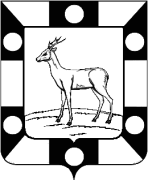 ГЛАВА СЕЛЬСКОГО ПОСЕЛЕНИЯ КУРУМОЧМУНИЦИПАЛЬНОГО РАЙОНА ВОЛЖСКИЙ САМАРСКОЙ ОБЛАСТИПОСТАНОВЛЕНИЕот «20» апреля 2015г.  № 75О внесении изменений в Постановление 16/1 от30.01.2015г «Об утверждении плана финансово-хозяйственной деятельности муниципального бюджетного учреждения «Сельское поселение Курумоч» муниципального района Волжский Самарской области на 2015 год»Руководствуясь Федеральным законом от 8 мая 2010 года № 83-ФЗ «О внесении изменений в отдельные законодательные акты Российской Федерации в связи с совершенствованием правового положения государственных (муниципальных) учреждений», постановлениями администрации сельского поселения Курумоч от 30 декабря 2011 года № 101 «Об утверждении Порядка составления и утверждения плана финансово-хозяйственной деятельности муниципальных бюджетных учреждений сельского поселения Курумоч муниципального района Волжский Самарской области», Решением Собрания Представителей  «О местном бюджете на 2015 год и на и плановый период 2016 и 2017 годы» от 31,12,2014 года№168/81, 20.03.2015г №177/85,п о с т а н о в л я ю: Внести изменения в план финансово-хозяйственной деятельности муниципального бюджетного учреждения  «Сельское поселение Курумоч» муниципального района Волжский Самарской области на 2015 год в приложение 3.Приложение 3 читать в следующей редакции, согласно Приложению к данному Постановлению	2    Обнародовать постановление в установленном законодательством порядке.3     Постановление вступает в силу с момента опубликования в СМИ и распространяет свое действие                      на правоотношения , возникшие с 20,04,2015г.4     Контроль за исполнением данного постановления возложить на Главного специалиста А.В.Набойщикову.Глава с.п. Курумоч               О.Л. Катынский 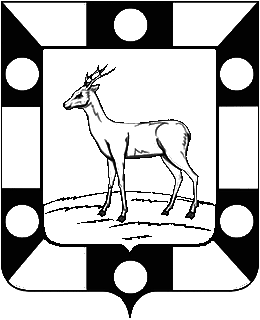 ГЛАВА СЕЛЬСКОГО ПОСЕЛЕНИЯ КУРУМОЧМУНИЦИПАЛЬНОГО РАЙОНА ВОЛЖСКИЙ САМАРСКОЙ ОБЛАСТИПОСТАНОВЛЕНИЕот «21» апреля .  № 77 О внесении изменений в Постановление №16/2 от 30.01.2015г «Об утверждении плана финансово-хозяйственной деятельности муниципального бюджетного учреждения культуры «Центр культуры» сельского поселения Курумоч муниципального района Волжский на 2015 год»Руководствуясь Федеральным законом от 8 мая 2010 года № 83-ФЗ «О внесении изменений в отдельные законодательные акты Российской Федерации в связи с совершенствованием правового положения государственных (муниципальных) учреждений», постановлениями администрации сельского поселения Курумоч от 30 декабря 2011 года № 101 «Об утверждении Порядка составления и утверждения плана финансово-хозяйственной деятельности муниципальных бюджетных учреждений сельского поселения Курумоч муниципального района Волжский Самарской области», Решением Собрания Представителей №168/81  «О местном бюджете на 2015 год и на и плановый период 2016 и 2017 годы» от 31,12,2014 года, № 180/87 от 21,04,2015г. п о с т а н о в л я ю: Внести изменения в план финансово-хозяйственной деятельности муниципального бюджетного учреждения «Центр культуры» сельского поселения Курумоч муниципального района Волжский Самарской области на 2015 год в приложение 3.Приложение 3 читать в следующей редакции, согласно Приложению к данному Постановлению.	3. Обнародовать постановление в установленном законодательством порядке.	4. Постановление вступает в силу с момента опубликования в СМИ и распространяет свое действие                      на правоотношения , возникшие с 21,04,2015г.5    Контроль за исполнением данного постановления возложить на Главного специалиста А.В.Набойщикову.Глава сельского поселения                                  О.Л. КатынскийАДМИНИСТРАЦИЯ СЕЛЬСКОГО ПОСЕЛЕНИЯ КУРУМОЧ МУНИЦИПАЛЬНОГО РАЙОНА ВОЛЖСКИЙ САМАРСКОЙ ОБЛАСТИПОСТАНОВЛЕНИЕ
         « 05 »  Мая 2015 года № 93Об  утверждении схемы размещения нестационарных торговых объектов                                                                                                                                                       на земельных участках,  зданиях, строениях, сооружениях находящихся  в государственной  и муниципальной собственности  на  территории сельского поселения Курумоч муниципального района Волжский Самарской области На основании  Федерального закона № 131-ФЗ от 06 октября 2003г. «Об общих принципах организации местного самоуправления в Российской Федерации», в целях реализации Федерального закона от 28.12.2009 № 381-ФЗ «Об основах государственного регулировании торговой деятельности  в Российской Федерации  и Закона  Самарской области  от 05.07.2010 №76 -ГД « О государственном регулировании торговой деятельности  на территории Самарской области», Приказа  министерства  экономического развития , инвестиций и  торговли  Самарской области  от 11.04.2011 № 31 « Об утверждении Порядка разработки  и утверждения схемы размещения нестационарных торговых объектов на территории Самарской области. Администрация сельского поселения Курумоч:ПОСТАНОВЛЯЕТ:1. Утвердить « Схему размещения  нестационарных  торговых объектов, расположенных  на земельных  участках, в зданиях, строениях, сооружениях,  в государственной и муниципальной  собственности на территории  сельского поселения  Курумоч  муниципального  района  Волжский  Самарской области.2. Контроль  за исполнением  настоящего постановления  возложить на  специалиста 1 категории МБУ « Сельского поселения Курумоч» Москвитину Е.В.   ( по согласованию).3. Настоящее  постановление  подлежит официальному опубликованию в средствах массовой  информации , размещению  на официальном сайте  администрации сельского поселения Курумоч муниципального  района Волжский самарской области.4.Постановление  Главы сельского поселения Курумоч  от «17» октября 2014 года №155«Об утверждении схемы размещения нестационарных торговых  объектов на земельных участках, в зданиях, строениях, сооружениях находящихся в государственной  и муниципальной собственности на территории сельского поселения Курумоч муниципального района  Волжский Самарской области» считать утратившим силу.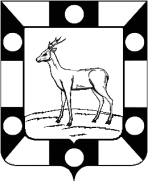 АДМИНИСТРАЦИЯ СЕЛЬСКОГО ПОСЕЛЕНИЯ КУРУМОЧМУНИЦИПАЛЬНОГО РАЙОНА ВОЛЖСКИЙ САМАРСКОЙ ОБЛАСТИРАСПОРЯЖЕНИЕот 15 мая 2015 года   № 21   -рО создании комиссии по проверке детских игровых площадок, спортивных сооружений и мест проведения массовых и спортивных мероприятий для детей на территории сельского поселения Курумоч муниципального района Волжский Самарской областиВ соответствии с Федеральным законом «Об общих принципах организации местного самоуправления в РФ» от 06.10.2003 г. № 131-ФЗ, руководствуясь Уставом сельского поселения Курумоч, в целях качественной проверки детских игровых площадок и спортивных сооружений на предмет их безопасности: Создать комиссию при Администрации сельского поселения Курумоч в целях проверки детских игровых площадок, спортивных сооружений и мест проведения массовых физкультурных и спортивных мероприятий (прилагается).Утвердить состав комиссии по проверке детских игровых площадок, спортивных сооружений и мест проведения массовых физкультурных и спортивных мероприятий (приложение 1).Назначить ответственным лицом за обеспечение технической безопасности детских игровых площадок, спортивных сооружений и конструкций, расположенных на территории сельского поселения Курумоч Козлова С.А.2 раза в год (осень, весна) проводить обследования детских игровых площадок, спортивных сооружений и конструкций, расположенных на территории сельского поселения Курумоч Утвердить график обследования  детских игровых площадок, спортивных сооружений и конструкций, расположенных на территории сельского поселения Курумоч (приложение 2).Утвердить форму акта обследования детских игровых площадок, спортивных сооружений и конструкций, расположенных на территории сельского поселения Курумоч (приложение 3).Опубликовать настоящее распоряжение на сайте администрации  www. sp-kurumoch.ru  и  информационном вестнике  «Вести сельского поселения Курумоч». Контроль за исполнением настоящего распоряжение оставляю за собой.ГЛАВА СЕЛЬСКОГОПОСЕЛЕНИЯ КУРУМОЧ		    О.Л.КАТЫНСКИЙПРИЛОЖЕНИЕ №2                                                                        к распоряжению Администрации сельского поселения Курумоч   муниципального района Волжский                                                                                      Самарской области № 21-Р ОТ 15.05.2015 г. ГРАФИКобследования  детских игровых площадок, спортивных сооружений и конструкций, расположенных на территории сельского поселения Курумочв период с 15 мая по 21 мая 2015 года.ПУСТЬ ПОБЕДИТ ДОСТОЙНЫЙ!13 сентября 2015 года предстоит избрать 156 депутатов представительных органов городских и сельских поселений Волжского района.Качество вновь избираемого депутатского корпуса имеет особое значение. Это самый близкий к людям уровень местного самоуправления и именно к депутатам представительного органа муниципального образования жители поселений будут идти со своими вопросами, проблемами и просьбами о помощи в первую очередь. Поэтому так важно, чтобы депутатские мандаты получили люди, которые будут вести активную работу с населением, иметь достаточный уровень понимания и компетентности в оказании практической помощи избирателям – куда и как обращаться, чтобы решить поставленный вопрос или проблему.Сам процесс избрания таких людей – это сложная задача на ближайшие несколько месяцев. Избирательная кампания будет многоуровневой, и иметь ряд особенностей, без повышенного внимания к которым провести успешные выборы не представляется возможным. Система и порядок проведения выборов, стремясь к максимальной демократизации и учету интересов всех слоев общества, обогащается с каждым годом все новыми технологиями, призванными обеспечить прозрачность и открытость выборов. К числу таковых в полной мере можно отнести институт праймериз  (предварительное голосование). Официальный старт предвыборной кампании будет дан только в июне. Но, безусловно, о кандидатурах будущих депутатов необходимо задуматься уже сегодня. Механизм проведения предварительного голосования довольно прост. Сначала желающие принять участие в праймериз регистрируются в качестве кандидатов, проводя агитационную кампанию. В итоге победитель праймериз официально выдвигается и регистрируется в качестве кандидата. Стать кандидатом на открытом предварительном голосовании может любой гражданин Российской Федерации старше 18 лет, они могут быть членами партии «ЕДИНАЯ РОССИЯ» или же беспартийными. Члены партии выдвигаются на основе их личного заявления; беспартийные – на основе решения общественных организаций или как самовыдвиженцы, собрав в свою поддержку пять подписей членов партии «ЕДИНАЯ РОССИЯ». Эта процедура является внутрипартийной (ПВГ).Праймериз позволит нашим жителям познакомиться с кандидатами до начала официальных выборов. Первичное голосование даст возможность избирателям составить свое личное мнение о кандидате, определить его способность нести ответственность за свои обещания и узнать его истинные намерения.В организационный комитет по проведению ПВГ Волжского района поступило 189 заявок от кандидатов на участие в праймериз. 3 и 4 июня состоятся предварительные выборы, в ходе которых произойдет отбор кандидатов по спискам «ЕДИНОЙ РОССИИ».  По сути, на данном этапе жителям необходимо определить, кого они хотят видеть кандидатами на основных выборах. Таким образом, формирование списков кандидатов становится зоной ответственности всех политических сил и каждого конкретного человека. Поэтому так необходимо, чтобы все жители района приняли активное участие в выдвижении и поддержки кандидатов в предварительном голосовании. Пусть победит самый достойный!              Из  Берлина с трофеем!  9 мая  в столице Германии в Берлине состоялся "29 Первенство Европы по киокусинкай каратэ" среди детей 12-17 лет. Символично, что соревнования проходили  в День Великой Победы.    В соревновании принимали участие  около 700 спортсменов  из 29 стран. Село Курумоч муниципального района Волжский с гордостью представило Европе свою талантливую спортсменку   Анастасию Цыбакину.  Для нее данные соревнования оказались триумфальными.   Анастасия  приняла участие в категории девушек 12-13 лет до 45 кг и одержала победу во всех трех поединках и оказалась на первом месте оставив далеко всех конкурентов. Первый бой она провела со спортсменкой из Польши, второй бой с нашей соотечественицей из Москвы и финальный бой со спортсменкой из Беларуссии. Тренирует Анастасию отец Федор Цыбакин. Именно он смог подготовить спортсменку к соревнованиям и настроить ее на победу. Наличие сильной внутренней мотивации и  упорные тренировки на протяжении многих лет  помогли Анастасии проявить все свои способности, не смотря на высокий уровень соревнований.   Свою победу Анастасия посвятила памяти павшим в боях с немецко-фашистскими захватчиками за свободу и независимость советского народа 1941-1945 годов. В честь победы российской спортсменки был поднят   флаг России.  «Профессионалами не рождаются, профессионалами становятся! Болеть за наших, чувствовать гордость за свою страну - вот что  приходиться переживать каждому жителю нашей волжской земли,» - так оценивает победу Анастасии Глава сельского поселения Курумоч Олег Лукьянович Катынский.   Администрация сельского поселения Курумоч  выражает глубокую благодарность за систематическую  благотворительную помощь   в проведении спортивных мероприятий, подготовке спортсменов  и  участие нашей спортсменки в соревновании    ООО «Губернская» и Группу Компаний «Рейс», за систематическую  благотворительную помощь в проведении спортивных  мероприятий и участие  нашей спортсменки в соревновании, что является частью корпоративной культуры и стратегии данных организаций. ***************************************ОБЯВЛЕНИЕ21  мая в 17-00 начальник ГУ МВД России по Самарской области генерал-лейтенант полиции Сергей Солодовников примет участие в прямом эфире программы «Народ хочет знать» на радиостанции «Авторадио Самара» (104,8 FM). Ровно 60 минут начальник областного Главка будет отвечать на вопросы жителей региона.Видеотрансляция в режиме онлайн будет вестись на официальных сайтах «Авторадио» и ГУ МВД России по Самарской области.Уже сейчас Вы можете задать свой вопрос Сергею Солодовникову по редакционному телефону «Авторадио»8 (846) 228-00-00 (ваше голосовое сообщение будет записано и озвучено во время прямого эфира) или прислать его на электронную почту samaraguvd@mail.ru (с пометкой «Вопрос для прямого эфира»). Авторов вопросов просим оставлять в письме свои контактные телефоны.ИНФОРМАЦИЯ ПРОКУРАТУРЫ«Прокуратурой  Волжского района   выявлены в действиях  администрации  сельского поселения Подъем Михайловка  нарушения  требований законодательства о водоснабжении и водоотведении». 	Прокуратурой  района  проведена проверка исполнения федерального законодательства о водоснабжении и водоотведении на территории сельского поселения Подъем Михайловка муниципального района Волжский Самарской области. 	 Установлено, что администрация сельского поселения Подъем Михайловка муниципального района Волжский в нарушении  требований  законодательства о водоснабжении и водоотведении  информацию у организаций, осуществляющих  водоснабжение и водоотведение не запрашивала и не размещала в средствах массовой информации и на официальном сайте муниципального образования в сети «Интернет» сведения о качестве питьевой воды, подаваемой абонентам с использованием централизованных систем водоснабжения на территории поселения, о планах мероприятий по приведению качества питьевой воды в соответствие с установленными требованиями и об итогах исполнения этих планов.Выявленные нарушения существенно ущемляют права и законные интересы граждан проживающих на территории данного поселения. По результатам выявленных нарушений в адрес главы сельского поселения  Подъем Михайловка муниципального района Волжский прокуратурой района внесено представление об устранении нарушений и привлечении виновных лиц к дисциплинарной ответственности. Данное представление находится на рассмотрении.  **********************************Адрес: 443545,Самарская область, Волжский район,с.Курумоч,ул.Мира,д.10.Сайт:  www.sp-kurumoch.ru Тел. /факс: (8-846) 9989-361  Заказ 700, бесплатно     Электронный адрес: admspkurumoch@ya.ru  Главный редактор: Кулешевская Н.Ю., 8 -(846)-99-89-361Нормативно –правовые акты собрания представителейсельского поселения КурумочНормативно –правовые акты собрания представителейсельского поселения Курумоч* Постановление администрации сельского поселения Курумоч Об оплате гражданами жилых помещений по договорам найма муниципального жилищного фонда в сельском поселении Курумоч муниципального района Волжский Самарской области  на II полугодие 2015 годаСтр. 2* Постановление администрации сельского поселения Курумоч от «21» апреля 2015г.  № 76О внесении изменений в Постановление 16/1 от30.01.2015г «Об утверждении плана финансово-хозяйственной деятельности муниципального бюджетного учреждения «Сельское поселение Курумоч» муниципального района Волжский Самарской области на 2015 год»* Постановление администрации сельского поселения Курумоч от«20» апреля 2015г.  № 75О внесении изменений в Постановление 16/1 от30.01.2015г «Об утверждении плана финансово-хозяйственной деятельности муниципального бюджетного учреждения «Сельское поселение Курумоч» муниципального района Волжский Самарской области на 2015 год»* Постановление администрации сельского поселения Курумоч от  «21» апреля .  № 77 О внесении изменений в Постановление №16/2 от 30.01.2015г «Об утверждении плана финансово-хозяйственной деятельности муниципального бюджетного учреждения культуры «Центр культуры» сельского поселения Курумоч муниципального района Волжский на 2015 год»* Постановление администрации с.п. Курумоч   « 05 »  Мая 2015 года № 93 Об  утверждении схемы размещения нестационарных торговых объектов на земельных участках,  зданиях, строениях, сооружениях находящихся  в государственной  и муниципальной собственности  на  территории сельского поселения Курумоч муниципального района Волжский Самарской области * Распоряжение  от 15 мая 2015 года   № 21   -рО создании комиссии по проверке детских игровых площадок, спортивных сооружений и мест проведения массовых и спортивных мероприятий для детей на территории сельского поселения Курумоч муниципального района Волжский Самарской областиПУСТЬ ПОБЕДИТ ДОСТОЙНЫЙ!                  Из  Берлина с трофеем!ГУ МВД России по Самарской области генерал-лейтенант полиции Сергей Солодовников примет участие в прямом эфире программы «Народ хочет знать»№п/пКатегории многоквартирного домаПлата за наем 1 м2 площади в месяц (руб.)№п/пКатегории многоквартирного домас 01.07.2015г по 31.12.2015г№п/пКатегории многоквартирного домаобщей1Жилые дома, имеющие все виды удобств, кроме мусоропровода5,842Жилые дома, имеющие все виды удобств, кроме лифта и мусоропровода 5,073Жилые дома, имеющие не все виды удобств4,904Неблагоустроенные и ветхие жилые дома0,30№п/пКатегории многоквартирного домаПлата за 1 м2 площади в месяц (руб.) с учетом НДСПлата за 1 м2 площади в месяц (руб.) с учетом НДС№п/пКатегории многоквартирного домас 01.07.2015г по 31.12.2015гс 01.07.2015г по 31.12.2015г№п/пКатегории многоквартирного домаобщейжилой*1Жилые дома, имеющие все виды удобств, кроме мусоропровода20,2523,882Жилые дома, имеющие все виды удобств, кроме лифта и мусоропровода16,3019,173Жилые дома, имеющие не все виды удобств13,5615,884Неблагоустроенные и ветхие жилые дома5,906,64№Наименование Адрес местонахожденияДата обследования Дата обследования Детский городок, песочница «Забава», лаз «Пароходик», карусель «Радуга», качели двухместные, лавочки-2шт.Парк по пр.Ленина.15 мая 2015 г.21 сентября 2015 г.Песочница «Забава», городок «Счастливое детство», карусель «Радуга», качели одноместные.ж/д ст.Курумоч.15 мая 2015 г.21 сентября 2015 г.Песочница «Забава», городок «Счастливое детство», карусель   «Радуга», качели одноместные.п.Власть Труда, ул.Школьная.15 мая 2015 г.21 сентября 2015 г.Песочница «Забава», городок «Счастливое детство», карусель «Радуга», качели одноместные, лавочки 4шт.ул.Жигулевская д.1,д.2.(двор)18 мая 2015 г.22 сентября 2015 г.Песочница «Забава», городок «Счастливое детство», карусель «Радуга», качели одноместные, лавочки-3шт.ул.Жигулевская д.3,д.4.(двор)18 мая 2015 г.22 сентября 2015 г.Детский городок, песочница «Забава», лаз «Пароходик», карусель «Радуга», качели двухместные, лавочки-4шт. пр.Ленина д.33,д.35,д.37.(двор) 19 мая 2015 г.23 сентября 2015 г.Детский городок, горка «Играй с нами», лаз «Пароходик», песочница «Забава», качели двухместные, карусель «Радуга», лавочки-4шт. пр.Ленина д.22,д.26,д.28,д.30.(двор)19 мая 2015 г.23 сентября 2015 г.Городок «Счастливое детство», песочница «Забава», карусель «Радуга», качели одноместные, лавочки-3шт.пр.Ленина д.25,д.27.(двор)19 мая 2015 г.23 сентября 2015 г.Стадион СК «Жигули» футбольное полеПр. Ленина уч.4320 мая 2015 г.24 сентября 2015 г.Стадион СК «Жигули» хоккейная коробкаПр. Ленина уч.4320 мая 2015 г.24 сентября 2015 г.Стадион, прилегающий к ГБОУ СОШ с. Курумоч Пр. Ленина 120 мая 2015 г.24 сентября 2015 г.Футбольные ворота, баскетбольная площадкапр.Ленина д.32,д.34,д.36.(двор)21 мая 2015 г.25 сентября 2015 г.ГрафикГрафикГрафикГрафикГрафикГрафикГрафикГрафикпроведения  встреч участников предварительного внутрипартийного голосования
м.р.Волжский с избирателямипроведения  встреч участников предварительного внутрипартийного голосования
м.р.Волжский с избирателямипроведения  встреч участников предварительного внутрипартийного голосования
м.р.Волжский с избирателямипроведения  встреч участников предварительного внутрипартийного голосования
м.р.Волжский с избирателямипроведения  встреч участников предварительного внутрипартийного голосования
м.р.Волжский с избирателямипроведения  встреч участников предварительного внутрипартийного голосования
м.р.Волжский с избирателямипроведения  встреч участников предварительного внутрипартийного голосования
м.р.Волжский с избирателямипроведения  встреч участников предварительного внутрипартийного голосования
м.р.Волжский с избирателями№ изб округаНаименование избирательного округаНаименование населенного пунктаДатаВремяАдрес проведения встречКол-во избирателейКол-во участников1Курумочс.Курумоч25.05.1516:00ЦК 443545, с.Курумоч, ул.Победы, 2б5497122Петра-Дубравапгт. Петра-Дубрава25.05.1516:00ЦКД Восход  443546, п.Петра-Дубрава,ул.Коммунаров, 4 5239133Смышляевкапгт. Стройкерамика25.05.1516:00ЦКД Юбилейный 443528, п.Стройкерамика, ул.Дружбы, 1а11567174Спиридоновкас.Спиридоновка26.05.1516:00СДК Спиридоновка» с.Спиридоновка, ул.Советская, д.102-А 952125Просветс.Просвет26.05.1516:00ДРЦ Просвет 443526, п.Просвет, ул.Самарская, 22131126Рощинскийп.г.т..Рощинский26.05.1516:00ДО п.Рощинский6125177Черноречьес.Черноречье27.05.1516:00ЦКД Звезда 443537, с.Черноречье, ул.Мира, 582012128Черновскийп.Черновский27.05.1516:00ДРЦ Феникс 443538, п.Чёрновский, ул.Советская, 242246129Рождественос.Рождествено27.05.1516:00КДЦ Заволжье 443541, с.Рождествено, ул.Стадионная, 1а37751110Воскресенкас.Воскресенка28.05.1516:00ЦКД Визит 443531, с.Воскресенка, ул.Рабочая, 226741211Верхняя Подстепновкас.Верхняя Подстепновка28.05.1516:00КДЦ Созвездие 443532, п.Верхняя Подстёпновка, ул.Специалистов, 27 18661212Лопатиноп. Самарский28.05.1516:00КДЦ Самарский 443529, п.Самарский, ул.Набережная, 538061313Сухая Вязовкас.Сухая Вязовка29.05.1516:00 ЦКД Колос 443522, с.Сухая Вязовка, ул.Школьная, 2а  1650 1014Дубовый Уметс.Дубовый Умет29.05.1516:00КДЦ «Тандем» 443530, с.Дубовый Умёт, ул.Советская, 111 3548 13 15Подъем-Михайловкас.Подъем-Михайловка29.05.1516:00 ЦКД Юность 443524, с.Подъём-Михайловка, ул.Советская, 75 2447 11Секретарь местного отделения ВПП «ЕДИНАЯ РОССИЯ» м.р. ВолжскийА.К.Каширин